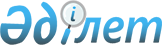 О квотировании рабочих мест для лиц, состоящих на учете службы пробации уголовно-исполнительной инспекции, а также лиц, освобожденных из мест лишения свободы и несовершеннолетних выпускников интернатных организаций по Щербактинскому району на 2012 год
					
			Утративший силу
			
			
		
					Постановление акимата Щербактинского района Павлодарской области от 27 февраля 2012 года N 55/1. Зарегистрировано Департаментом юстиции Павлодарской области 26 марта 2012 года N 12-13-143. Утратило силу в связи с истечением срока действия (письмо руководителя аппарата акима Щербактинского района Павлодарской области от 27 сентября 2013 года N 35/01-17/820)      Сноска. Утратило силу в связи с истечением срока действия (письмо руководителя аппарата акима Щербактинского района Павлодарской области от 27.09.2013 N 35/01-17/820).      Сноска. Заголовок с изменениями, внесенными постановлением акимата Щербактинского района Павлодарской области от 22.06.2012 N 218/4.

      В соответствии с подпунктом 13) пункта 1 статьи 31 Закона Республики Казахстан от 23 января 2001 года "О местном государственном управлении и самоуправлении в Республике Казахстан", статьи 21 Трудового кодекса Республики Казахстан от 15 мая 2007 года, подпунктами 5-5), 5-6) статьи 7 Закона Республики Казахстан от 23 января 2001 года "О занятости населения", в целях оказания содействия занятости и приему на работу лиц освобожденных из мест лишения свободы и несовершеннолетних выпускников интернатных организаций, нуждающихся в трудоустройстве, акимат Щербактинского района ПОСТАНОВЛЯЕТ:



      1. Установить квоту рабочих мест для трудоустройства лиц,  состоящих на учете службы пробации уголовно-исполнительной инспекции, а также лиц, освобожденных из мест лишения свободы и несовершеннолетних выпускников интернатных организаций на предприятиях, учреждениях и организациях Щербактинского района, независимо от форм собственности (по согласованию), в размере одного процента от общего числа рабочих мест.

      Сноска. Пункт 1 с изменениями, внесенными постановлением акимата Щербактинского района Павлодарской области от 22.06.2012 N 218/4 (вводится в действие по истечении десяти календарных дней после дня его первого официального опубликования).



      2. Государственному учреждению "Отдел занятости и социальных программ Щербактинского района" обеспечить содействие для трудоустройства лиц, состоящих на учете службы пробации уголовно-исполнительной инспекции, а также лиц, освобожденных из мест лишения свободы и несовершеннолетних выпускников интернатных организаций, в трудоустройстве и выборе работы.

      Сноска. Пункт 2 с изменениями, внесенными постановлением акимата Щербактинского района Павлодарской области от 22.06.2012 N 218/4 (вводится в действие по истечении десяти календарных дней после дня его первого официального опубликования).



      3. Контроль за исполнением данного постановления возложить на заместителя акима района Калыбаеву Бахтылы Каирбековну.



      4. Настоящее постановление вводится в действие по истечении десяти календарных дней после дня его первого официального опубликования.      Аким района                                С. Смагулов
					© 2012. РГП на ПХВ «Институт законодательства и правовой информации Республики Казахстан» Министерства юстиции Республики Казахстан
				